PENNSYLVANIA PUBLIC UTILITY COMMISSIONHarrisburg, PA  17120	F I N A L    O R D E R	On September 15, 2016, a Tentative Order was entered in the above captioned proceeding.	The Electric Generation Suppliers (EGS) listed in the Table 1 -Suppliers with Approved Financial Security filed approved financial securities within 30 days after publication in the Pennsylvania Bulletin.  Table 1 - Suppliers with Approved Financial SecurityBelow is the list of EGS licensees that have provided the required approved financial security.	*Taking title to electricity	The EGSs listed in Table 2 – Supplier Cancellation did not file any adverse public comments or approved security within 30 days after publication in the Pennsylvania Bulletin.  Table 2 - Supplier Cancellation Below is the EGS licensee that has not provided the required approved financial security.	The Tentative Order has become FINAL by operation of law.  The Electric Generation Service License held by the company listed in the Table 2 - Supplier Cancellation is cancelled, and be shall stricken from all active utility lists maintained by the Commission’s Bureau of Technical Utility Services and the Assessment Section of the Bureau of Administration, removed from the Commission’s website, and notifications be sent to all electric distribution companies in which the Electric Generation Suppliers are licensed to do business.       							BY THE COMMISSION,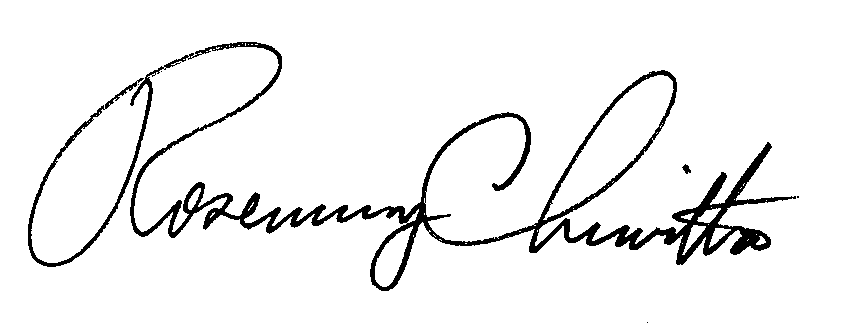 							Rosemary Chiavetta							SecretaryORDER ENTERED: November 23, 2016Electric Generation Supplier License Cancellations ofCompanies with an Expired Financial SecurityM-2015-2490383Docket NumberCompany NameA-2011-2276723ENERCOM INCA-2012-2327584*ENERGY.ME MIDWEST A-2012-2337763ENERGY PROFESSIONALS LLCA-2011-2280772ENERPOWER SERVICES LLCA-2015-2507077FS ENERGY LLCA-2012-2322961GLOBAL VISION ENERGY LLCA-2011-2228643*INTERSTATE GAS SUPPLY INCA-2010-2200314NATURES CURRENT LLCA-2015-2500466PHILIP HARVEYA-2013-2380918SAVE ON ENERGY LLCA-2012-2325309*SHIPLEY CHOICE LLCDocket NumberCompany NameA-2010-2199285UTILITY MANAGEMENT CORPORATION